Уважаемая госпожа,
уважаемый господин,1	В дополнение к Циркуляру 202 БСЭ от 22 марта 2016 года и в соответствии с п. 9.5 Резолюции 1 (Дубай, 2012 г.) ВАСЭ настоящим довожу до вашего сведения, что 15-я Исследовательская комиссия МСЭ-Т на своем пленарном заседании, состоявшемся 30 сентября 2016 года, приняла следующие решения по указанным ниже проектам двух Рекомендаций МСЭ-Т:2	Имеющаяся патентная информация доступна в онлайновом режиме на веб-сайте МСЭ-T.3	Тексты предварительно опубликованных Рекомендаций будут в ближайшее время размещены на веб-сайте МСЭ-Т по адресу: http://itu.int/itu-t/recommendations/.4	Тексты этих Рекомендаций будут опубликованы МСЭ в самое ближайшее время.С уважением,Чхе Суб Ли
Директор Бюро
стандартизации электросвязи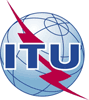 Международный союз электросвязиБюро стандартизации электросвязиМеждународный союз электросвязиБюро стандартизации электросвязи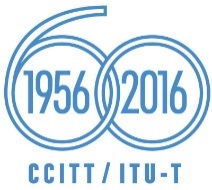 Осн.:Циркуляр 254 БСЭ
SG15/HO–	Администрациям Государств – Членов СоюзаТел.:
Факс:
Эл. почта:+41 22 730 6356
+41 22 730 5853
tsbsg15@itu.intКопии:–	Членам Сектора МСЭ-Т–	Ассоциированным членам МСЭ-Т–	Академическим организациям − Членам МСЭ –	Председателю и заместителям председателя 15-й Исследовательской комиссии МСЭ-Т–	Директору Бюро развития электросвязи–	Директору Бюро радиосвязиПредмет:Статус Рекомендаций МСЭ-T G.9700 (2014) Amd.1 и МСЭ-T G.9964 (2011) Amd.2 после собрания 15-й Исследовательской комиссии МСЭ-Т
(19–30 сентября 2016 г., Женева)НомерНазваниеРешениеG.9700 (2014) Amd.1Быстрый доступ к абонентским терминалам (FAST) – Спецификация спектральной плотности мощности: Поправка 1УтвержденаG.9964 (2011) Amd.2Унифицированные высокоскоростные приемопередатчики для организации проводных домашних сетей – Спецификация спектральной плотности мощности: Поправка 2Утверждена